Verwandte Streichquadrate (Lösung)Vergleiche die beiden Streichquadrate und ihre Streichsummen. Was fällt dir auf?1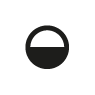 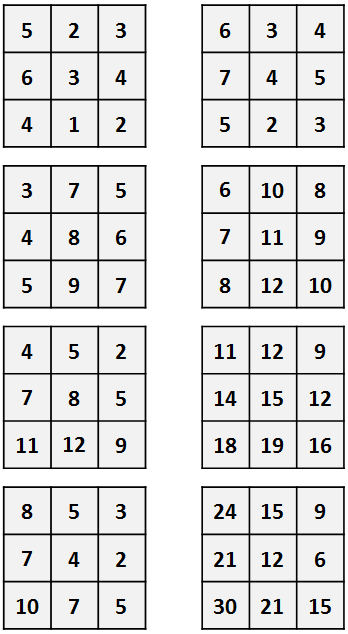 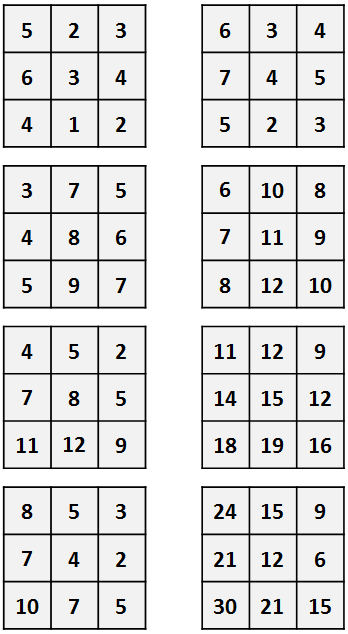 				Die Zahlen werden immer um 1 größer.					Die Streichsumme wird um 3 mal 1									größer, da jede Zahl 3-mal vorkommt.2									Die Zahlen werden immer um 3 größer.					Die Streichsumme wird um 3 mal 3					größer, da jede Zahl 3-mal vorkommt.3					Die Zahlen werden um 7 größer.					Die Streichsumme wird um 3 mal 7					größer, da jede Zahl 3-mal vorkommt.4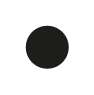 					Die Zahlen verdreifacht sich (mal 3).					Die Streichsumme verdreifacht sich					ebenfalls.Name:Klasse:Datum:KV 4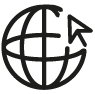 